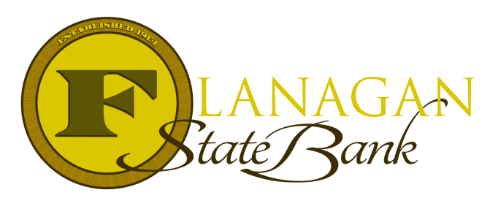 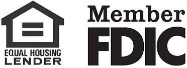 Verifying Your Credit ReportYou can request and review your credit report for free online at: AnnualCreditReport.comCredit report information should be checked at least once a year.  If you apply for credit during the year, you can request your credit report from the creditor you applied with.  They may provide you a copy, depending on their policies.  It does not hurt to ask!  At a minimum, use the free annual credit report to check out what is being reported each year.When viewing your credit report, it is important to remember the following: 1. Be sure your report contains information only pertaining to YOU. 2. Review thoroughly for information that may be inaccurate, incomplete or not yours.Please be aware of some of the most common errors on credit reports- • Identity errors (name, address, SSN, etc) • Accounts belonging to someone with a similar name (especially if the borrower is a Jr or a Sr)• Accounts resulting from fraudulent occurrences • Incorrect status reporting on an account OR incorrectly reporting as late or delinquent • Yourself being reported as an Owner on an account when you are an Authorized user, etc • Incorrect date of last payment, open date, or delinquency • Same debt listed multiple times • Accounts with incorrect balance/monthly amount/credit limit If errors are discovered on your credit report, you should contact the credit reporting agency who is reporting the information. This will be TransUnion, Equifax or Experian.  These credit agencies are also available online for you to report inaccuracies.  Checking your credit and correcting any errors that may be appearing on your report is a great way to be proactive when thinking about purchasing a home. Do not assume there are no errors on your credit report as they are more common than you think! It is important to make sure your report is up to date with accurate information as this will save time and stress later during the home financing process!Call us today for the best answers to the mortgage questions!~ Provided to you by ~Name: 						Phone: Title:           					Email:Address: 					City, State, ZipApply Now Link: